                  ҠАРАР                                                                          РЕШЕНИЕ                16 апрель 2024 й.                        № 57                          16 апреля 2024 г.Об отмене решения Совета сельского поселения Баймурзинский сельсовет  № 151 от 17.12.2020 года  «Об утверждении Положения о порядке применения взысканий, предусмотренных статьями 14.1, 15 и 27 Федерального закона от 02.03.2007 № 25-ФЗ «О муниципальной службе в Российской Федерации» за несоблюдение ограничений и запретов, требований о предотвращении или об урегулировании конфликта интересов и неисполнение обязанностей, установленных в целях противодействия коррупции»В связи с несоответствием Решения Совета сельского поселения Баймурзинский сельсовет  № 151 от 17.12.2020 года  «Об утверждении Положения о порядке применения взысканий, предусмотренных статьями 14.1, 15 и 27 Федерального закона от 02.03.2007 № 25-ФЗ «О муниципальной службе в Российской Федерации» за несоблюдение ограничений и запретов, требований о предотвращении или об урегулировании конфликта интересов и неисполнение обязанностей, установленных в целях противодействия коррупции» и на основании  Протеста Прокурора Мишкинского района Республики Башкортостан от 01 марта 2024 года,   Совет сельского поселения Баймурзинский сельсовет муниципального района Мишкинский район Республики Башкортостан двадцать девятого   созыва  р е ш и л: 1. Полностью отменить решение Совета сельского поселения Баймурзинский сельсовет муниципального района Мишкинский  район Республики Башкортостан от 17.12.2020 года №  151  « Об  утверждении Положения о порядке применения взысканий, предусмотренных статьями 14.1, 15 и 27 Федерального закона от 02.03.2007 года № 25-ФЗ «О муниципальной службе в Российской Федерации» за несоблюдение ограничений и запретов, требований о предотвращении или об урегулировании конфликта интересов и неисполнение обязанностей, установленных в целях противодействия коррупции».2. Настоящее решение обнародовать путем размещения на информационном стенде в здании администрации сельского поселения Баймурзинский сельсовет муниципального района Мишкинский район Республики Башкортостан (д. Баймурзино, ул. Мичурина, зд.10) и разместить на официальном сайте Администрации муниципального района Мишкинский район Республики Башкортостан https://mishkan.ru в разделе поселения Баймурзинский сельсовет.Глава  сельского поселения                            Р.А. Сайдуганов Башкортостан Республикаһының Мишкэ районы муниципаль районының Баймырза  ауыл советы ауыл биләмәһе Советы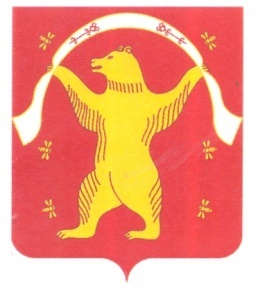 Совет сельского поселения Баймурзинский сельсовет муниципального района Мишкинский район Республики Башкортостан 